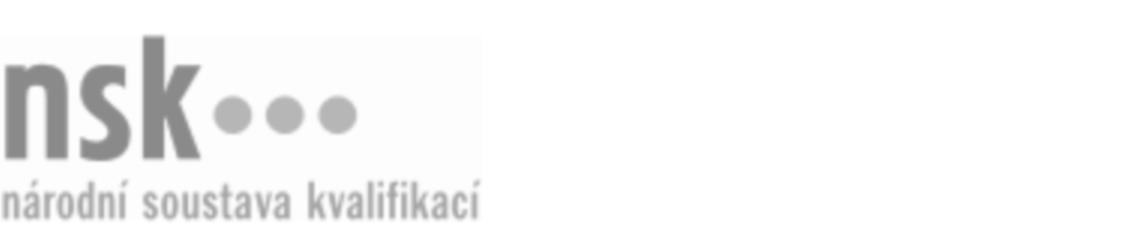 Kvalifikační standardKvalifikační standardKvalifikační standardKvalifikační standardKvalifikační standardKvalifikační standardKvalifikační standardKvalifikační standardPracovník/pracovnice výroby trvanlivého pečiva (kód: 29-044-H) Pracovník/pracovnice výroby trvanlivého pečiva (kód: 29-044-H) Pracovník/pracovnice výroby trvanlivého pečiva (kód: 29-044-H) Pracovník/pracovnice výroby trvanlivého pečiva (kód: 29-044-H) Pracovník/pracovnice výroby trvanlivého pečiva (kód: 29-044-H) Pracovník/pracovnice výroby trvanlivého pečiva (kód: 29-044-H) Pracovník/pracovnice výroby trvanlivého pečiva (kód: 29-044-H) Autorizující orgán:Ministerstvo zemědělstvíMinisterstvo zemědělstvíMinisterstvo zemědělstvíMinisterstvo zemědělstvíMinisterstvo zemědělstvíMinisterstvo zemědělstvíMinisterstvo zemědělstvíMinisterstvo zemědělstvíMinisterstvo zemědělstvíMinisterstvo zemědělstvíMinisterstvo zemědělstvíMinisterstvo zemědělstvíSkupina oborů:Potravinářství a potravinářská chemie (kód: 29)Potravinářství a potravinářská chemie (kód: 29)Potravinářství a potravinářská chemie (kód: 29)Potravinářství a potravinářská chemie (kód: 29)Potravinářství a potravinářská chemie (kód: 29)Potravinářství a potravinářská chemie (kód: 29)Týká se povolání:PekařPekařPekařPekařPekařPekařPekařPekařPekařPekařPekařPekařKvalifikační úroveň NSK - EQF:333333Odborná způsobilostOdborná způsobilostOdborná způsobilostOdborná způsobilostOdborná způsobilostOdborná způsobilostOdborná způsobilostNázevNázevNázevNázevNázevÚroveňÚroveňPříjem a uchovávání surovin, polotovarů a přísad pro výrobu trvanlivého pečivaPříjem a uchovávání surovin, polotovarů a přísad pro výrobu trvanlivého pečivaPříjem a uchovávání surovin, polotovarů a přísad pro výrobu trvanlivého pečivaPříjem a uchovávání surovin, polotovarů a přísad pro výrobu trvanlivého pečivaPříjem a uchovávání surovin, polotovarů a přísad pro výrobu trvanlivého pečiva33Volba technologického postupu pro výrobu trvanlivého pečivaVolba technologického postupu pro výrobu trvanlivého pečivaVolba technologického postupu pro výrobu trvanlivého pečivaVolba technologického postupu pro výrobu trvanlivého pečivaVolba technologického postupu pro výrobu trvanlivého pečiva33Příprava, výpočet spotřeby a úprava surovin pro výrobu trvanlivého pečivaPříprava, výpočet spotřeby a úprava surovin pro výrobu trvanlivého pečivaPříprava, výpočet spotřeby a úprava surovin pro výrobu trvanlivého pečivaPříprava, výpočet spotřeby a úprava surovin pro výrobu trvanlivého pečivaPříprava, výpočet spotřeby a úprava surovin pro výrobu trvanlivého pečiva33Výroba těst pro trvanlivé pečivoVýroba těst pro trvanlivé pečivoVýroba těst pro trvanlivé pečivoVýroba těst pro trvanlivé pečivoVýroba těst pro trvanlivé pečivo33Dělení a tvarování těstDělení a tvarování těstDělení a tvarování těstDělení a tvarování těstDělení a tvarování těst33Pečení trvanlivého pečivaPečení trvanlivého pečivaPečení trvanlivého pečivaPečení trvanlivého pečivaPečení trvanlivého pečiva33Uchovávání, balení a expedice trvanlivého pečivaUchovávání, balení a expedice trvanlivého pečivaUchovávání, balení a expedice trvanlivého pečivaUchovávání, balení a expedice trvanlivého pečivaUchovávání, balení a expedice trvanlivého pečiva33Obsluha strojů a zařízení pro pekařskou výrobuObsluha strojů a zařízení pro pekařskou výrobuObsluha strojů a zařízení pro pekařskou výrobuObsluha strojů a zařízení pro pekařskou výrobuObsluha strojů a zařízení pro pekařskou výrobu33Posuzování jakosti surovin, polotovarů a hotových pekařských výrobkůPosuzování jakosti surovin, polotovarů a hotových pekařských výrobkůPosuzování jakosti surovin, polotovarů a hotových pekařských výrobkůPosuzování jakosti surovin, polotovarů a hotových pekařských výrobkůPosuzování jakosti surovin, polotovarů a hotových pekařských výrobků33Provádění hygienicko-sanitační činnosti v pekařské výrobě, dodržování bezpečnostních předpisů a zásad bezpečnosti potravinProvádění hygienicko-sanitační činnosti v pekařské výrobě, dodržování bezpečnostních předpisů a zásad bezpečnosti potravinProvádění hygienicko-sanitační činnosti v pekařské výrobě, dodržování bezpečnostních předpisů a zásad bezpečnosti potravinProvádění hygienicko-sanitační činnosti v pekařské výrobě, dodržování bezpečnostních předpisů a zásad bezpečnosti potravinProvádění hygienicko-sanitační činnosti v pekařské výrobě, dodržování bezpečnostních předpisů a zásad bezpečnosti potravin33Prodej trvanlivého pečivaProdej trvanlivého pečivaProdej trvanlivého pečivaProdej trvanlivého pečivaProdej trvanlivého pečiva33Vedení provozní evidence při výrobě a prodeji pekařských výrobkůVedení provozní evidence při výrobě a prodeji pekařských výrobkůVedení provozní evidence při výrobě a prodeji pekařských výrobkůVedení provozní evidence při výrobě a prodeji pekařských výrobkůVedení provozní evidence při výrobě a prodeji pekařských výrobků33Pracovník/pracovnice výroby trvanlivého pečiva,  28.03.2024 21:41:29Pracovník/pracovnice výroby trvanlivého pečiva,  28.03.2024 21:41:29Pracovník/pracovnice výroby trvanlivého pečiva,  28.03.2024 21:41:29Pracovník/pracovnice výroby trvanlivého pečiva,  28.03.2024 21:41:29Strana 1 z 2Strana 1 z 2Kvalifikační standardKvalifikační standardKvalifikační standardKvalifikační standardKvalifikační standardKvalifikační standardKvalifikační standardKvalifikační standardPlatnost standarduPlatnost standarduPlatnost standarduPlatnost standarduPlatnost standarduPlatnost standarduPlatnost standarduStandard je platný od: 30.08.2023Standard je platný od: 30.08.2023Standard je platný od: 30.08.2023Standard je platný od: 30.08.2023Standard je platný od: 30.08.2023Standard je platný od: 30.08.2023Standard je platný od: 30.08.2023Pracovník/pracovnice výroby trvanlivého pečiva,  28.03.2024 21:41:29Pracovník/pracovnice výroby trvanlivého pečiva,  28.03.2024 21:41:29Pracovník/pracovnice výroby trvanlivého pečiva,  28.03.2024 21:41:29Pracovník/pracovnice výroby trvanlivého pečiva,  28.03.2024 21:41:29Strana 2 z 2Strana 2 z 2